Lomake ARA 74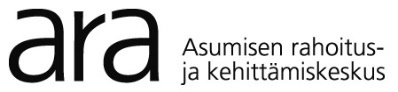 TAKAUSLAINAN HYVÄKSYTTÄMINENKuntaKuntaKohde Kohde ARALLE TOIMITETTAVAT ASIAKIRJATARALLE TOIMITETTAVAT ASIAKIRJATTalouden tarkastajalleTalouden tarkastajalle Jäljennökset kahden viimeisimmän vuoden vahvistetuista tilinpäätösasiakirjoista ja tilintarkastuskertomuksesta      (ts. toimintakertomus, tuloslaskelma, tase, liitetiedot sekä tase-erittelyt).     Näitä talousasiakirjoja ei edellytetä kunnilta ja muilta julkisyhteisöiltä eikä yleishyödylliseksi nimetyiltä yhteisöiltä     tai näiden välittömästi omistamilta tytäryhtiöiltä. Jäljennökset kahden viimeisimmän vuoden vahvistetuista tilinpäätösasiakirjoista ja tilintarkastuskertomuksesta      (ts. toimintakertomus, tuloslaskelma, tase, liitetiedot sekä tase-erittelyt).     Näitä talousasiakirjoja ei edellytetä kunnilta ja muilta julkisyhteisöiltä eikä yleishyödylliseksi nimetyiltä yhteisöiltä     tai näiden välittömästi omistamilta tytäryhtiöiltä.Arkkitehdille / InsinöörilleArkkitehdille / Insinöörille Hanketieto A, tilatiedot (ARA 91a). Täytetään hankkeen nimi- ja tilatiedot, kohdat 2 – 8. Hanketieto A, tilatiedot (ARA 91a). Täytetään hankkeen nimi- ja tilatiedot, kohdat 2 – 8. Pääpiirustukset Pääpiirustukset Asemakaavaote tai jäljennös poikkeusluvasta Asemakaavaote tai jäljennös poikkeusluvasta Hankinta-arvoerittely (ARA 90) Hankinta-arvoerittely (ARA 90) Arvio vuokrasta talousarviolomakkeella (ARA 95/08), arvio perittävästä vuokrasta €/m2 Arvio vuokrasta talousarviolomakkeella (ARA 95/08), arvio perittävästä vuokrasta €/m2RahoitusesittelijälleRahoitusesittelijälle Takauslainahakemus (ARA 69) Takauslainahakemus (ARA 69) Osakeluettelo Osakeluettelo Kaupparekisteriote Kaupparekisteriote Yhtiöjärjestys Yhtiöjärjestys Lainhuutotodistus Lainhuutotodistus Kiinteistön kauppakirja tai vuokrasopimus Kiinteistön kauppakirja tai vuokrasopimusVuokrasopimuksen irtisanomisen tulee olla kielletty takausaikana ja ARA edellyttää, että vuokrasopimuksen jäljellä olevan vuokra-ajan on oltava vähintään 35 vuotta.Vuokrasopimuksen irtisanomisen tulee olla kielletty takausaikana ja ARA edellyttää, että vuokrasopimuksen jäljellä olevan vuokra-ajan on oltava vähintään 35 vuotta. Omistetusta maasta kiinteistöä koskeva, vuokratusta maasta vuokraoikeutta koskeva rasitustodistus      (alle 1 kk vanha) Omistetusta maasta kiinteistöä koskeva, vuokratusta maasta vuokraoikeutta koskeva rasitustodistus      (alle 1 kk vanha) Lainasitoumus (ARA 63) Lainasitoumus (ARA 63) Yhteenveto luottotarjouksista tai erityinen syy poiketa lainan kilpailuttamisesta Urakkasopimus Rakennuslupa Yhteenveto luottotarjouksista tai erityinen syy poiketa lainan kilpailuttamisesta Urakkasopimus Rakennuslupa